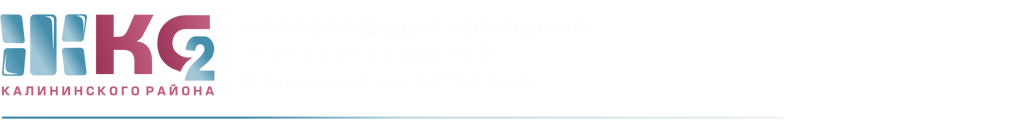 ОТЧЕТо доначислениях ИПУ по актам с 31.08.2020-04.09.2020 г  ПериодКоличествоПерерасчет (руб.) 31.08.2020-04.09.2020 гпередано для проверки1проверено1